Cardiac biomarkers – a short biographyPaul O Collinson,  and Robert H. ChristensonDepartments of Clinical Blood Sciences(1) and Cardiology (2), St George’s Hospital and Medical School, London, UK, University of Maryland School of Medicine (2), Baltimore, Maryland 21085, USA. Words		2102Tables		0Figures	1Correspondance toProfessor P O CollinsonDepartment of Clinical Blood Sciences  and Jenner WingCranmer Terrace SW17 0RE paul.collinson@stgeorges.nhs.uk+44 208 725 5934Coronary thrombosis was recognized in the 19th century as a cause of death but was considered nothing more than a medical curiosity. Animal experiments showed that sudden ligation of a major coronary artery was immediately fatal. Post-mortem studies where there was demonstration of an occlusive intracoronary thrombus in some cases of sudden death reinforced this concept. Medical opinion at the time was that coronary thrombosis was an immediately fatal event.It was reported in 1901 that coronary thrombosis does not always result in sudden death. However symptom severity was related to the speed of onset of arterial occlusion. Rapid and acute symptom onset accompanied acute occlusion, whereas gradual occlusion resulted in a more mild illness. James Herrick reported in 1912 the clinical features of acute myocardial infarction (AMI) and characterised it as a distinct clinical entity from angina pectoris (1). His view was that AMI was not immediately fatal and could be treated with the emphasis on bed rest. Interestingly, he made the remarkably prescient statement at the time: “the hope for the damaged myocardium lies in the direction of securing a supply of blood through friendly neighbouring vessels so as to restore as far as possible its functional integrity”. The first diagnostic test was the electrocardiogram (ECG) originally developed by William Einthoven (for which he won the Nobel prize in 1924) and studied by Thomas Lewis (2). The primacy of the ECG for AMI diagnosis stood the test of time since 1912, and the ECG remains an essential tool for discriminating non-ST elevation MI from ST elevation MI, and guiding their very different management strategies (3).Laboratory testing for AMI began with the report by Libman that the number of white blood cells in the peripheral blood was often increased very soon after an event. This finding continues to be replicated in the literature to this day. Sherck reported in 1933 that AMI was associated with a raised ESR which began later but was longer lasting than the white cell count(4).As displayed in Figure 1, biochemical biomarkers emerged in the 1950s. The concept that tissue damage resulted in enzyme release that could subsequently be measured was the innovation that began the era of diagnostic enzymologyFigure 1	Cardiac biomarkers timeline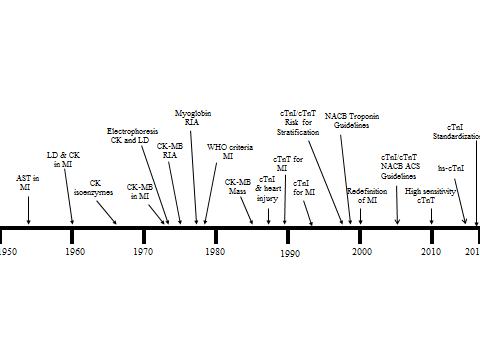 The start of biochemical testing for AMI was initiated with the development of an assay for aspartate transaminase (AST), known as glutamic oxaloacetic transaminase, by Karmen and co-workers (5-7). The initial method utilized an 18-hour incubation of two oxoglutarate with aspartate followed by chromatographic separation of glutamate. The amount of glutamate produced was determined by the ninhydrin reaction (7). They reported elevation of AST in a number of conditions and in two patients following AMI. This method was not suitable for routine clinical use and a spectrophotometric method was developed (6). This method was used to determine serial measurements of AST in 16 patients with AMI demonstrating values rising 2 to 20 times normal within 24 hours and returning to within the reference interval within 3 to 6 days (5). This observational study followed by experimental and further observational work conclusively demonstrating the relationship between AST measurement and the detection of AMI (8). At the same time that transaminase elevation was being described in AMI, it was also reported that measurement of C-reactive protein (CRP) and fibrinogen could be used for the diagnosis of AMI (9). This study was one of the first reports where biochemical testing was found to be more reliable than the ECG.	The next enzyme biomarker to be described was lactate dehydrogenase (LD) by Wroblewski and LaDue who demonstrated that LD could be measured by catalytic reduction of a known amount of a specific ketoacid (10). Further, they showed that experimental and clinical AMI was associated with a rise in serum LD activity. However, specificity was the main problem with AST raised in liver damage, and LD is found in a wide range of tissues and elevated in a variety of haematological, hepatic, malignant and musculoskeletal disease states. Thus the search was on for a more specific test.	Isoenzymes of LD were demonstrated by Vessel and Bearn in 1957; it was found that the heart was the dominant contributor of LD1, but that red cells were a contributor of LD2 (11). The early technologies for separation of LD isoenzymes required time consuming and laborious electrophoresis methods. In 1960 Rosalki showed that alpha oxobutyrate might be an alternative substrate for LD1 (12). Subsequently a non-electrophoretic means of measuring LD1 and LD2 quantitation by measurement of hydroxybutyrate dehydrogenase (HBD) activity was developed. This method used alpha oxobutyrate as substrate. It was demonstrated that HBD activity was raised in AMI and reflected heart LD isoenzymes (13-15). HBD levels were shown to be elevated for longer than either AST or LD and was both more sensitive and specific.	The final addition to the “holy trinity” of cardiac enzymes was the development of creatine kinase (CK) measurement. CK was first described by Ebashi where it is shown that elevated levels were associated with muscle disease, in particular muscular dystrophy. The attraction was the high concentration of CK in muscle tissue and its high degree of tissue specificity. CK was found to be markedly elevated in patients with myocardial injury and to be more useful than measurement AST, especially when there was accompanying cardiac failure (16). The early methodologies in use for measurement of CK were poor. A new method, based on a modification of the Kornberg ATP assay (17), was developed by Rosalki (sketched out on a restaurant menu card) (18). This method has become the standard for CK measurement, and serial measurement of CK and observing CK temporal changes allowed early rule-in and rule-out of AMI in as little as four hours after presentation (19;20).	The recognition of the clinical value of CK isoenzymes was followed by development of improved assays for the MB isoenzyme (CK-MB). Although early methods involved electrophoretic separation and were unsuitable for large-scale automation (21), the development of antibodies to the M and B subunits allowed the development of immunoinhibition methods based on binding of antibodies to the M subunit with stearic inhibition of catalytic activity and measurement of residual CK-B. These were widely adopted as they were low cost and available on routine clinical chemistry analysers.	The development and acceptance of biomarker measurement as part of the diagnostic strategies for patients presenting with chest pain and suspected AMI could be said to have reached maturity with publication of the 1979 WHO criteria for AMI (22). Diagnosis required at least two of the following three criteria: (i) either a positive clinical history of chest pain, (ii) unequivocal ECG changes or (iii) abnormal serial cardiac enzyme measurements. Directly quoted from the WHO document: “3.1.1 Definite acute myocardial infarction. Definite acute myocardial infarction is diagnosed in the presence of unequivocal ECG changes and/or unequivocal enzyme changes; the history may be typical or atypical.”	Development of immunoassays for CK-MB in the mid-1980’s, marked the beginning of a new era in cardiac biomarker measurement. The shift was away from measurement of CK-MB enzyme activity and towards measurement of enzyme as ‘protein mass’ and to the development of immunoassays as the prime means of cardiac biomarker detection and measurement. Measurement of specific CK-MB ‘protein mass’ rather than catalytic activity had already begun with development of immunoassays for myoglobin (23-25). Of particular interest was the potential for very early diagnosis due to rapid release from necrotic myocardium (26). 	The advent of monoclonal antibody technology plus the realization that very small amounts protein could be detected by immunoassay techniques resulted in two significant developments. First was the development of monoclonal antibodies for CK-MB measurement. The initial description was of a monoclonal antibody to CK-MB (known as Conan MB) which was used as a capture antibody with measurement of residual CK to give CK-MB activity (27). The antibody was then combined with an antibody to CK-B and developed into a two-site mass immunoassay that became commercially available in 1988. The second significant change was the development of assays for cardiac structural proteins with the initial studies were performed on myosin light chains (28;29). However, myosin light chains were found to be non-specific for myocardium. 	Assays for cardiac troponins were developed with an assay for cardiac troponin I (cTnI) reported in 1987(30;31) and for cardiac troponin T (cTnT) in 1989 (32). The measurement of cTnT and cTnI was truly a paradigm shift in the role of cardiac biomarker measurement in the diagnosis of patients presenting with chest pain. Early clinical studies comparing various biomarkers found that approximately one-third of patients considered to have MI excluded on the basis of either CK-MB (33;34) or CK (35) measurement had an elevated cTnT or cTnI. Further, elevated troponin levels were associated with a significant risk of subsequent major adverse cardiac events (subsequent MI, cardiac death or readmission with unstable angina). The predictive ability of elevated cTnT and cTnI has subsequently been confirmed in a large number of studies and by meta-analysis (36-38). 	The clear diagnostic superiority of measurement of cTnT and cTnI led to a reappraisal of the role of cardiac biomarkers in patients presenting with suspected coronary artery disease. In 1998 the National Academy of Clinical Biochemistry (NACB) arranged a two-day Standards in Laboratory Medicine meeting as part of the American Association for Clinical Chemistry annual meeting devoted to cardiac biomarkers. A set of consensus recommendations and guidance was published, including the recognition of the value of cTnT and cTnI (39). At that time two diagnostic cut-offs were proposed; the 97.5th percentile of cardiac troponin and a CK-MB WHO AMI equivalent value. Subsequently, proposals were produced by the International Federation of Clinical Chemistry (40;41). The culmination of this process was the proposed redefinition of MI in 2000 (42), which placed cTnT and cTnI at centre of diagnosis (43), followed by the subsequent Universal Definition, now in its third refinement(44). Progressive improvements in assay sensitivity have occurred, but it had to be remembered that cardiac troponin is an organ specific biomarker, not a disease specific marker (45). Thus improved sensitivity has proved to be a two-edged sword, as noted by Robert Jesse’s  insightful statement “when troponin was lousy assay  it was a great test, but now that it’s a great assay it’s a lousy test” (46). Clearly, better assay analytical sensitivity has translated into improved precision at low troponin concentrations, but there has been an increase in the number of clinical conditions, other than AMI, where myocardial injury can be detected. These elevations, often misleadingly and incorrectly referred to as “false positives” (only in reference to a diagnosis of AMI but not for the diagnosis of myocardial injury) are not a new phenomenon. Elevation of both cTnT and cTnI outside the AMI population was reported early in the development of cTn assays (47). The original attraction of cTn measurement was its apparent high sensitivity and specificity for AMI diagnosis, especially in the Emergency Department. The additional clinical value justified the cost of the new test (when first introduced cTn measurement was significantly more expensive than the alternative conventional “cardiac enzyme” strategies). Improved assay sensitivity has reduced specificity for a diagnosis of AMI but also improved sensitivity. Introduction of a higher sensitivity troponin assays allows diagnosis sooner than older generation assays (48-50). The new generation high sensitivity assays allow rule in and rule out of AMI potentially with 2-3 hours of admission, with potential to expedite patient pathways. Transition to higher sensitivity assays allows recognition of previously missed AMI that responds to appropriate therapeutic interventions (51). 	There are challenges and opportunities in the high sensitivity assay era. Clinician education in understanding the clinical significance and management of non-AMI with cTn elevations remains the largest single challenge. Definition of the most appropriate timing for testing strategies and the integration of cTn measurement with clinical decision pathways remains an area of active investigation. Whether cut-offs derived from Receiver Operator Curves or the 99th percentile of a normal reference population should be used is now under discussion (harking back to the original NACB two-level proposal). The question of what represents a ‘significant’ change in cTn values remains contentious. Opportunities arise with the ability to measure cTn in the apparently healthy. The 99th percentile of cTn is profoundly influenced by the underlying population (52;53). Troponin measurements in population studies show the ability to predict subsequent cardiac and total morbidity and mortality (54-56). A future role of high sensitivity troponin assays will be in the context of primary prevention as a part of a risk prediction algorithm. Despite interest in a range of other biomarkers troponin remains the most important biochemical marker yet discovered.Reference List	1. 	Herrick JB. Landmark article (JAMA 1912). Clinical features of sudden obstruction of the coronary arteries. By James B. Herrick. JAMA 1983;250:1757-65.	2. 	Lewis T. Electro-cardiography and its Importance in the Clinical Examination of Heart Affections. Br Med J 1912;1:1479-82.	3. 	O'Gara PT, Kushner FG, Ascheim DD, Casey DE, Jr., Chung MK, de Lemos JA et al. 2013 ACCF/AHA guideline for the management of ST-elevation myocardial infarction: a report of the American College of Cardiology Foundation/American Heart Association Task Force on Practice Guidelines. J Am Coll Cardiol 2013;61:e78-140.	4. 	Leibowitz J. Introductory Survey. The History of Coronary Heart Disease. Berkley and Los Angeles: University of California Press, 1970:14.	5. 	LADUE JS, WROBLEWSKI F, KARMEN A. Serum glutamic oxaloacetic transaminase activity in human acute transmural myocardial infarction. Science 1954;120:497-9.	6. 	KARMEN A. A note on the spectrometric assay of glutamic-oxalacetic transaminase in human blood serum. J Clin Invest 1955;34:131-3.	7. 	KARMEN A, WROBLEWSKI F, LADUE JS. Transaminase activity in human blood. J Clin Invest 1955;34:126-31.	8. 	AGRESS CM, JACOBS HI, GLASSNER HF, LEDERER MA, CLARK WG, WROBLEWSKI F et al. Serum transaminase levels in experimental myocardial infarction. Circulation 1955;11:711-3.	9. 	PHEAR D, STIRLAND R. The value of estimating fibrinogen and C-reactive-protein levels in myocardial ischaemia. Lancet 1957;273:270-1.	10. 	WROBLEWSKI F, LADUE JS. Lactic dehydrogenase activity in blood. Proc Soc Exp Biol Med 1955;90:210-3.	11. 	BEARN AG, VESELL ES. Localization of lactic acid dehydrogenase activity in serum fractions. Proc Soc Exp Biol Med 1957;94:96-9.	12. 	ROSALKI SB, WILKINSON JH. Reduction of alpha-ketobutyrate by human serum. Nature 1960;188:1110-1.	13. 	ELLIOTT BA, WILKINSON JH. Serum "alpha-hydroxybutyric dehydrogenase" in myocardial infarction and in liver disease. Lancet 1961;1:698-9.	14. 	KONTTINEN A. alpha-Hydroxybutyric dehydrogenase in the detection of myocardial infarction. Lancet 1961;2:556.	15. 	KONTTINEN A, HALONEN PI. Serum alpha-hydroxybutyric dehydrogenase (HBD) in myocardial infarction. Comparison with glutamic oxalacetic transminase (GOT) and lactic dehydrogenase (LDH). Am J Cardiol 1962;10:525-31.	16. 	DREYFUS JC, SCHAPIRA G, RESNAIS J, SCEBAT L. [Serum creatine kinase in the diagnosis of myocardial infarct]. Rev Fr Etud Clin Biol 1960;5:386-7.	17. 	KORNBERG A. Reversible enzymatic synthesis of diphosphopyridine and inorganic pyrophosphate. J Biol Chem 1950;182:779-93.	18. 	ROSALKI SB. An improved procedure for serum creatine phosphokinase determination. J Lab Clin Med 1967;69:696-705.	19. 	Collinson PO, ROSALKI SB, Flather M, Wolman R, Evans T. Early diagnosis of myocardial infarction by timed sequential enzyme measurements. Ann Clin Biochem 1988;25 ( Pt 4):376-82.	20. 	Collinson PO, Stubbs PJ. Early 'rule-in' diagnosis of acute myocardial infarction 4 h post admission for rapid risk stratification by creatine kinase increment (creatine kinase change). Ann Clin Biochem 1996;33 ( Pt 4):308-13.	21. 	Roberts R, Henry PD, Witteeveen SA, Sobel BE. Quantification of serum creatine phosphokinase isoenzyme activity. Am J Cardiol 1974;33:650-4.	22. 	 Nomenclature and criteria for diagnosis of ischemic heart disease. Report of the Joint International Society and Federation of Cardiology/World Health Organization task force on standardization of clinical nomenclature. Circulation 1979;59:607-9.	23. 	Kubasik NP, Guiney W, Warren K, D'Souza JP, Sine HE, Brody BB. Radioimmunoassay of serum myoglobin: evaluation and modification of a commercial kit and assessment of its usefulness for detecting acute myocardial infarction. Clin Chem 1978;24:2047-9.	24. 	Roxin LE, Venge P, Friman G, Hallgren R. Radioimmunoassays of human myoglobin in serum and urine. Scand J Clin Lab Invest 1979;39:37-46.	25. 	Roxin LE, Venge P, Wide L. A fast and sensitive radioimmunoassay of human myoglobin for use in the early diagnosis of heart infarction. Clin Chim Acta 1980;107:129-34.	26. 	Roxin LE, Cullhed I, Groth T, Hallgren T, Venge P. The value of serum myoglobin determinations in the early diagnosis of acute myocardial infarction. Acta Med Scand 1984;215:417-25.	27. 	Vaidya HC, Maynard Y, Dietzler DN, Ladenson JH. Direct measurement of creatine kinase-MB activity in serum after extraction with a monoclonal antibody specific to the MB isoenzyme. Clin Chem 1986;32:657-63.	28. 	Khaw BA, Fallon JT, Beller GA, Haber E. Specificity of localization of myosin-specific antibody fragments in experimental myocardial infarction. Histologic, histochemical, autoradiographic and scintigraphic studies. Circulation 1979;60:1527-31.	29. 	Khaw BA, Gold HK, Fallon JT, Haber E. Detection of serum cardiac myosin light chains in acute experimental myocardial infarction: radioimmunoassay of cardiac myosin light chains. Circulation 1978;58:1130-6.	30. 	Cummins P, Young A, Auckland ML, Michie CA, Stone PC, Shepstone BJ. Comparison of serum cardiac specific troponin-I with creatine kinase, creatine kinase-MB isoenzyme, tropomyosin, myoglobin and C-reactive protein release in marathon runners: cardiac or skeletal muscle trauma? Eur J Clin Invest 1987;17:317-24.	31. 	Cummins B, Auckland ML, Cummins P. Cardiac-specific troponin-I radioimmunoassay in the diagnosis of acute myocardial infarction. Am Heart J 1987;113:1333-44.	32. 	Katus HA, Remppis A, Looser S, Hallermeier K, Scheffold T, Kubler W. Enzyme linked immuno assay of cardiac troponin T for the detection of acute myocardial infarction in patients. J Mol Cell Cardiol 1989;21:1349-53.	33. 	Hamm CW, Ravkilde J, Gerhardt W, Jorgensen P, Peheim E, Ljungdahl L et al. The prognostic value of serum troponin T in unstable angina [see comments]. N Engl J Med 1992;327:146-50.	34. 	Galvani M, Ottani F, Ferrini D, Ladenson JH, Destro A, Baccos D et al. Prognostic influence of elevated values of cardiac troponin I in patients with unstable angina. Circulation 1997;95:2053-9.	35. 	Stubbs P, Collinson P, Moseley D, Greenwood T, Noble M. Prospective study of the role of cardiac troponin T in patients admitted with unstable angina [see comments]. BMJ 1996;313:262-4.	36. 	Ebell MH, White LL, Weismantel D. A systematic review of troponin T and I values as a prognostic tool for patients with chest pain. J Fam Pract 2000;49:746-53.	37. 	Heidenreich PA, Alloggiamento T, Melsop K, McDonald KM, Go AS, Hlatky MA. The prognostic value of troponin in patients with non-ST elevation acute coronary syndromes: a meta-analysis. J Am Coll Cardiol 2001;38:478-85.	38. 	Bergmann O, Bhardwaj RD, Bernard S, Zdunek S, Barnabe-Heider F, Walsh S et al. Evidence for cardiomyocyte renewal in humans. Science 2009;324:98-102.	39. 	Wu AH, Apple FS, Gibler WB, Jesse RL, Warshaw MM, Valdes R, Jr. National Academy of Clinical Biochemistry Standards of Laboratory Practice: recommendations for the use of cardiac markers in coronary artery diseases. Clin Chem 1999;45:1104-21.	40. 	Panteghini M, Apple FS, Christenson RH, Dati F, Mair J, Wu AH. Use of biochemical markers in acute coronary syndromes. IFCC Scientific Division, Committee on Standardization of Markers of Cardiac Damage. International Federation of Clinical Chemistry [see comments]. Clin Chem Lab Med 1999;37:687-93.	41. 	Panteghini M, Apple FS, Christenson RH, Dati F, Mair J, Wu AH. Proposals from IFCC Committee on Standardization of Markers of Cardiac Damage (C-SMCD): recommendations on use of biochemical markers of cardiac damage in acute coronary syndromes. Scand J Clin Lab Invest Suppl 1999;230:103-12.	42. 	 Myocardial infarction redefined--a consensus document of The Joint European Society of Cardiology/American College of Cardiology Committee for the redefinition of myocardial infarction. Eur Heart J 2000;21:1502-13.	43. 	Thygesen K, Alpert JS, White HD, Jaffe AS, Apple FS, Galvani M et al. Universal definition of myocardial infarction. Circulation 2007;116:2634-53.	44. 	Thygesen K, Alpert JS, Jaffe AS, Simoons ML, Chaitman BR, White HD et al. Third universal definition of myocardial infarction. Eur Heart J 2012;33:2551-67.	45. 	Kelley WE, Januzzi JL, Christenson RH. Increases of cardiac troponin in conditions other than acute coronary syndrome and heart failure. Clin Chem 2009;55:2098-112.	46. 	Jesse RL. On the relative value of an assay versus that of a test: a history of troponin for the diagnosis of myocardial infarction. J Am Coll Cardiol 2010;55:2125-8.	47. 	Collinson PO, Hadcocks L, Foo Y, ROSALKI SB, Stubbs PJ, Morgan SH, O'Donnell J. Cardiac troponins in patients with renal dysfunction. Ann Clin Biochem 1998;35 ( Pt 3):380-6.	48. 	Melanson SE, Morrow DA, Jarolim P. Earlier detection of myocardial injury in a preliminary evaluation using a new troponin I assay with improved sensitivity. Am J Clin Pathol 2007;128:282-6.	49. 	Keller T, Zeller T, Peetz D, Tzikas S, Roth A, Czyz E et al. Sensitive troponin I assay in early diagnosis of acute myocardial infarction. N Engl J Med 2009;361:868-77.	50. 	Reichlin T, Hochholzer W, Bassetti S, Steuer S, Stelzig C, Hartwiger S et al. Early diagnosis of myocardial infarction with sensitive cardiac troponin assays. N Engl J Med 2009;361:858-67.	51. 	Mills NL, Churchhouse AM, Lee KK, Anand A, Gamble D, Shah AS et al. Implementation of a sensitive troponin I assay and risk of recurrent myocardial infarction and death in patients with suspected acute coronary syndrome. JAMA 2011;305:1210-6.	52. 	Collinson PO, Heung YM, Gaze D, Boa F, Senior R, Christenson R, Apple FS. Influence of population selection on the 99th percentile reference value for cardiac troponin assays. Clin Chem 2012;58:219-25.	53. 	Koerbin G, Abhayaratna WP, Potter JM, Apple FS, Jaffe AS, Ravalico TH, Hickman PE. Effect of population selection on 99th percentile values for a high sensitivity cardiac troponin I and T assays. Clin Biochem 2013;46:1636-43.	54. 	deFilippi CR, de Lemos JA, Christenson RH, Gottdiener JS, Kop WJ, Zhan M, Seliger SL. Association of serial measures of cardiac troponin T using a sensitive assay with incident heart failure and cardiovascular mortality in older adults. JAMA 2010;304:2494-502.	55. 	de Lemos JA, Drazner MH, Omland T, Ayers CR, Khera A, Rohatgi A et al. Association of troponin T detected with a highly sensitive assay and cardiac structure and mortality risk in the general population. JAMA 2010;304:2503-12.	56. 	Zeller T, Tunstall-Pedoe H, Saarela O, Ojeda F, Schnabel RB, Tuovinen T et al. High population prevalence of cardiac troponin I measured by a high-sensitivity assay and cardiovascular risk estimation: the MORGAM Biomarker Project Scottish Cohort. Eur Heart J 2013.